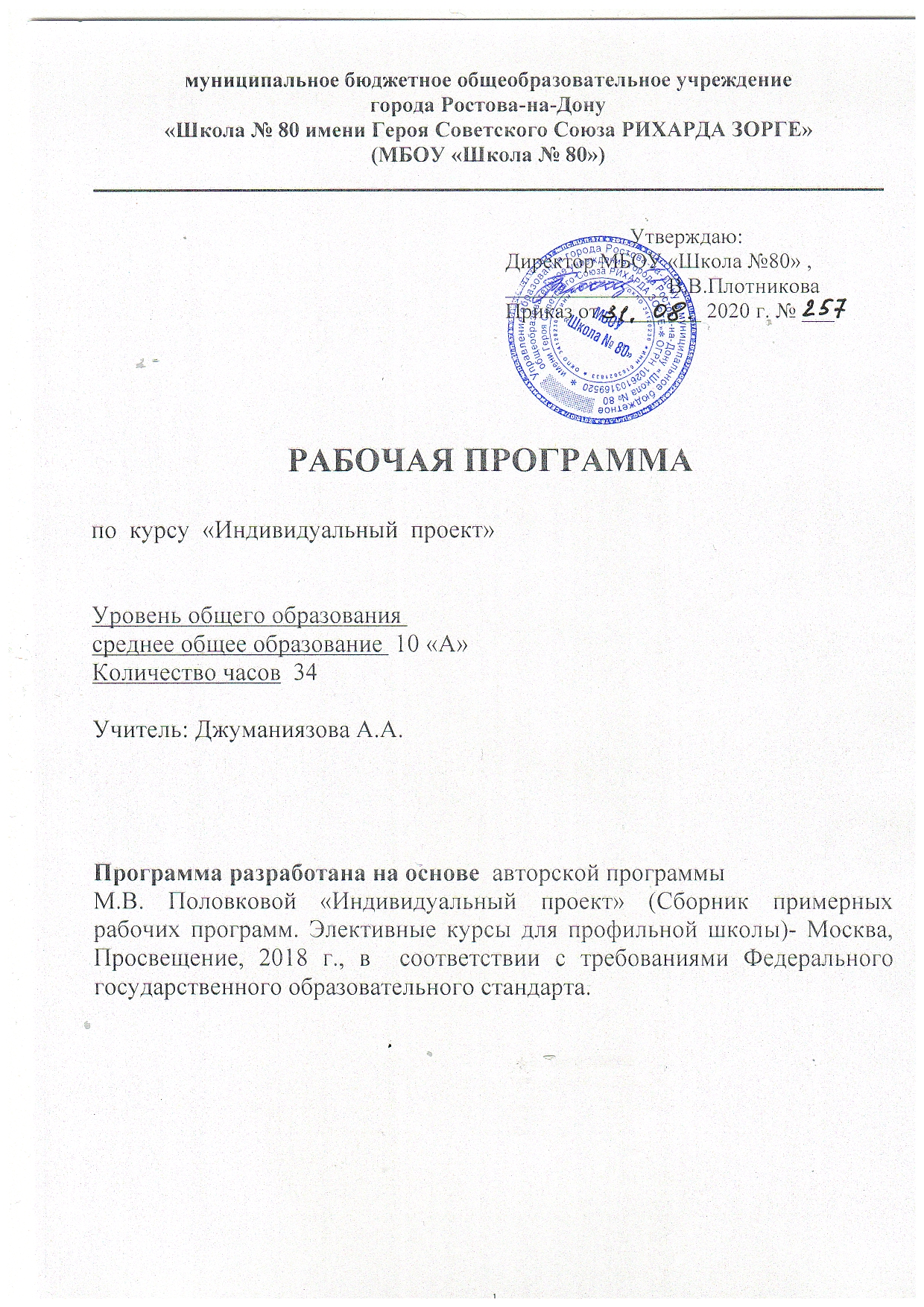 Рабочая программа по курсу «Индивидуальный проект» для 10 «А»классаПояснительная записка      Рабочая программа  «Индивидуальный  проект» для 10 класса была разработана на основе нормативно-правовых  документов:Федеральный закон от 29.12.2012г. № 273-ФЗ "Об образовании в Российской Федерации";Областной закон от 14.11.2013 г. № 26-ЗС «Об образовании в Ростовской области»;Приказ Минобрнауки России от 30.08.2013 № 1015 «Об утверждении Порядка организации и осуществления образовательной деятельности по основным общеобразовательным программам – образовательным программам начального общего, основного общего и среднего общего образования»;Федеральный государственный образовательный стандарт среднего общего образования (в ред. Приказов Минобрнауки России от 29.12.2014 N 1645,от 31.12.2015 N 1578);Базисный учебный план общеобразовательных учреждений Российской Федерации;Приказа Минобрнауки России от 09.06.2016 г. № 699 «Об утверждении перечня организаций, осуществляющих выпуск учебных пособий, которые допускаются к использованию при реализации имеющих государственную аккредитацию образовательных программ начального общего, основного общего, среднего общего образования»;Приказ Министерства образования и науки Российской Федерации от 29.06.2017 №613«О внесении изменений в ФГОС СОО»;Примерная основная образовательная программа среднего общего образования (одобрена решением федерального учебно-методического объединения по общему образованию, протокол от 28.06. 2016 № 2/16-з);Приказ Минпросвещения России от 18.05.2020 № 249 «О внесении изменений в федеральный перечень учебников, рекомендуемых к использованию при реализации имеющих государственную аккредитацию образовательных программ начального общего, основного общего, среднего общего образования, утвержденный приказом Министерства просвещения Российской Федерации от 28.12.2018 № 345»;Приложения к письму №1 и 2 Минобразования Ростовской области исх.от 08.08.2014 г.                     № 24/4.1.1 – 4851/М «Примерном порядке утверждения и примерной структуре рабочих программ учебных курсов, предметов, дисциплин (модулей)»;Письмо Министерства образования и науки РФ от 28 октября . № 08-1786 “О рабочих программах учебных предметов”;Письмо Министерства образования и науки РФ от 24.11.2011 № 1552/03 «Рекомендации по оснащению образовательных учреждений учебным и учебно-лабораторным оборудованием, необходимым для реализации ФГОС основного общего образования, организации проектной деятельности, моделирования и технического творчества обучающихся»;Рабочая программа  М.В. Половковой «Индивидуальный проект» (Сборник примерных рабочих программ. Элективные курсы для профильной школы. Москва. Просвещение, 2018 г.;Устав муниципального бюджетного общеобразовательного учреждения «Школа № 80»;Основная образовательная  программа среднего общего образования МБОУ «Школа № 80»; Учебный план  на 2020-2021 учебный год МБОУ «Школа № 80»;Календарный учебный график на 2020-2021 учебный год МБОУ «Школа  № 80»;Локальный акт МБОУ «Школа № 80» «Положение о рабочей программе учебных предметов, курсов».УЧЕБНО-МЕТОДИЧЕСКИЙ КОМПЛЕКТ     Основным учебно-методическим комплектом, используемым в обучении является: авторская программа М.В. Половковой «Индивидуальный проект» (Сборник примерных рабочих программ. Элективные курсы для профильной школы. Москва. Просвещение, 2018 г.), также сборники: Алексеев Н.Г., Леонтович А.В., Обухов А.С., Фомина Л.Ф. Концепция развития исследовательской деятельности учащихся. // Исследовательская работа школьников. 2002, № 1; Алексеева Л.Н., Копылов Г.Г., Марача В.Г. Исследовательская деятельность учащихся: формирование норм и развитие способностей. // Исследовательская работа школьников. 2003, № 4, Худин А.Н. Проектная и исследовательская деятельность в профильном обучении.//Завуч для администрации школ, 2006,№ 6. Он соответствуют требованиям Федерального государственного образовательного стандарта среднего общего образования, определяет содержание учебного материала, его структуру, последовательность изучения, пути формирования системы знаний, умений, способов деятельности, развития обучающихся, их социализации и воспитания.Рабочая программа курса “Индивидуальный проект” рассчитана на учащихся 10 классов, которые, с одной стороны, владеют программным материалом, а, с другой стороны, проявляют определённый интерес к исследовательской деятельности. Актуальность программы обусловлена её методологической значимостью, так, как знания и умения, необходимые для организации проектной деятельности, в будущем станут основой для организации научно-исследовательской деятельности при обучении в организациях профессионального образования.МЕСТО ПРЕДМЕТА В УЧЕБНОМ ПЛАНЕРабочая программа курса “Индивидуальный проект ” рассчитана на 35 часов в 10-м классе из расчета 1 час в неделю, однако этим работа учащихся не ограничивается - в связи со спецификой данного вида деятельности ученики осуществляют учебную деятельность самостоятельно. Программа разработана на основании авторской программы М.В. Половковой «Индивидуальный проект» (Сборник примерных рабочих программ. Элективные курсы для профильной школы. Москва. Просвещение, 2018 г.) и метапредметного курса «Исследовательская деятельность учащихся в старшей школе», автор Алексеев Н.Г. Она соответствует возрастным особенностям обучающихся, в программе  17 часов отводится на реализацию направления «исследование», 18 часов на реализацию направления «проектирование».Индивидуальный проект представляет собой особую форму организации деятельности обучающихся (учебное исследование или учебный проект).Индивидуальный проект выполняется обучающимся самостоятельно под руководством учителя по выбранной теме в рамках одного или нескольких изучаемых учебных предметов, курсов в любой избранной области деятельности: познавательной, практической, учебно- исследовательской, социальной, художественно-творческой и др.Индивидуальный проект выполняется обучающимся в течение двух учебных лет в рамках учебного времени, специально отведённого учебным планом. Он должен быть представлен в виде завершённого учебного исследования или разработанного проекта: информационного, творческого, социального, прикладного, инновационного, конструкторского, инженерного.      В ней также учтены основные идеи и положения программ развития и формирования универсальных учебных действий (УУД) для среднего общего образования и соблюдена преемственность с программами для основного общего образования.      В соответствии с календарным учебным графиком и расписанием МБОУ «Школа № 80»  на 2020-2021 учебный год для 10 «А» класса данная рабочая программа рассчитана на 34  часа в году,  так как праздничный день- 23 февраля, является не рабочим,  1 час будет уплотнен в Разделе Защита проектов.Цель курса: формирование навыков разработки, реализации и общественной презентации обучающимися результатов исследования в форме индивидуального проекта, направленного на решение научной, личностно и (или) социально значимой проблемы.Задачи курса:реализация требований Стандарта к личностным и метапредметным результатам освоения основной образовательной программы;формирование у обучающихся системных представлений и опыта применения методов, технологий и форм организации проектной и учебно- исследовательской деятельности для достижения практико-ориентированных результатов образования;повышение эффективности освоения обучающимися основной образовательной программы, а также усвоения знаний и учебных действий.Общая характеристика курса     Содержание программы в основном сфокусировано на процессах исследования и проектирования (в соответствии с ФГОС), но вместе с тем содержит необходимые отсылки к другим типам деятельности. При этом программа предполагает практические задания на освоение инструментария исследования и проектирования в их нормативном виде и в их возможной взаимосвязи.    Тематически программа построена таким образом, чтобы дать представление о самых необходимых аспектах, связанных с процессами исследования и проектирования, в соответствии с существующими культурными нормами. С помощью данного курса предполагается адаптирование этих норм для понимания и активного использования обучающими в своих проектах и исследованиях.      Предлагаемый курс рассчитан на 35 ч освоения в 10 классе(1 час в неделю). Он состоит из нескольких модулей, каждый из которых является необходимым элементом в общей структуре курса. Логика чередования модулей выстроена таким образом, чтобы у обучающегося была возможность изучить часть теоретического материала самостоятельно.    Другая часть модулей специально предназначена для совместной работы в общем коммуникативном пространстве и предполагает обсуждение собственных замыслов, идей, ходов. И наконец, третий тип модулей нацелен на собственную поисковую, проектную, конструкторскую или иную по типу деятельность в относительно свободном режиме. Проходя один модуль за другим, обучающийся получает возможность сначала выдвинуть свою идею, затем проработать её, предъявить одноклассникам и другим заинтересованным лицам, получив конструктивные критические замечания,  и успешно защитить свою работу.Модульная структура даёт возможность её вариативного использования при прохождении курса: в зависимости от предыдущего опыта в подобных работах могут предлагаться индивидуальные «дорожные карты» старшеклассника или рабочих команд.Коммуникативные события, которые включены в процесс тренировки и выполнения проекта исследования, следует специально подготавливать и сценировать. Для этого необходимо заранее продумывать, как будет происходить процесс коммуникации, а именно:что будет предметом доклада или сообщения участников события;каковы функции в обсуждении каждого его участника: задаёт вопросы на понимание, высказывает сомнения, предлагает встречные варианты и т. д.;какой рабочий формат будет выбран: фронтальная работа с общей дискуссией, первоначальное обсуждение в группах или парах, распределение ролей и подготовка шаблонов обсуждения или спонтанные оценки сообщений;кто является регулятором дискуссии — педагог, ведущий (регулирующий) этот курс, или привлечённый специалист, владеющий способностью выстраивать содержательное обсуждение, процессом проблематизации и способами выхода в позитивное продолжение работы.     Большое значение для реализации программы имеют лица в статусе эксперта. Для старшеклассников, занимающихся проектами и исследованиями, чрезвычайно важна интеллектуально насыщенная среда, в которой их работа могла бы быть проанализирована с разных точек зрения.    Регулярное сопровождение процесса работы над проектом или исследованием ведёт ответственный за это педагог. В дополнение обязательно нужны публичные слушания, во время которых проявляются и проверяются многие метапредметные и личностные результаты обучения в школе, достигнутые к моменту её окончания.    В качестве экспертов могут выступать учителя школы, выпускники школы — студенты вузов, представители власти, бизнеса, государственных структур, так или иначе связанных с тематикой и проблематикой работ старшеклассников. При этом важно понимать, что необходимо предварительное согласование с экспертами их позиции и функций. С одной стороны, эксперт должен честно указывать на слабые или ошибочные подходы в рассуждениях ученика, а с другой — непременно обозначать пути возможных решений, рекомендовать источники необходимой информации, дополнительные методики, с тем чтобы у автора идеи не опустились руки и не пропало желание продолжить работу.    Программа, по сути, является метапредметной, поскольку предполагает освоение ряда понятий, способов действия и организаторских навыков, стоящих «над» предметными способами работы ученика. К ним относятся постановка проблем, перевод проблем в задачи, схематизация и использование знаков и символов, организация рефлексии, сценирование события. Несмотря на то что программа называется «Индивидуальный учебный проект», значительная часть занятий предусматривает групповую и коллективную работу.Основные идеи курса:- единство материального мира;- внутри- и межпредметная интеграция;- взаимосвязь науки и практики;- заимосвязь человека и окружающей среды.Учебно-методическое обеспечение курса включает в себя учебное пособие для учащихся Половкова М. В., Носов А. В., Половкова Т.  В.  и др. «Индивидуальный проект 10-11 класс», Издательство «Просвещение», дополнительную литературу учителя.Формами контроля над усвоением материала служат отчёты по исследовательским работам, самостоятельные творческие работы, тесты, итоговые учебно исследовательские проекты. Итоговое занятие проходит в виде научно- практической конференции или круглого стола, где заслушиваются доклады обучающихся по выбранной теме исследования, которые могут быть представлены в форме реферата или отчёта по исследовательской работе с использованием иллюстративного материала (плакаты, презентации, видеоролики и др.).Планируемые результаты освоения курса    В результате прохождения курса на уровне среднего общего образования у учащихся будут достигнуты следующие предметные результаты:Учащийся научится:давать определения понятиям: проблема, позиция, проект, проектирование, исследование, конструирование, планирование, технология, ресурс проекта, риски проекта, техносфера, гипотеза, предмет и объект исследования, метод исследования, экспертное знание;раскрывать этапы цикла проекта;самостоятельно применять приобретённые знания в проектной деятельности при решении различных задач с использованием знаний одного или нескольких учебных предметов или предметных областей;пользоваться методами поиска, анализа и использования научной информации;публично излагать результаты проектной работы;следовать требованиям к представлению и оформлению материалов научного исследования и в соответствии с ними выполнять работу;культуре работы с архивными публицистическими материалами;использовать продуманную аргументацию.формулировать тему исследовательской и проектной работы, доказывать ее актуальность;составлять индивидуальный план исследовательской и проектной работы;выделять объект и предмет исследовательской и проектной работы;определять цель и задачи исследовательской и проектной работы;работать с различными источниками, в том числе с первоисточниками, грамотно их цитировать, оформлять библиографические ссылки, составлять библиографический список по проблеме;выбирать и применять на практике методы исследовательской деятельности, адекватные задачам исследования;оформлять теоретические и экспериментальные результаты исследовательской и проектной работы;описывать результаты наблюдений, обсуждать полученные факты;проводить опыты в соответствии с задачами, объяснять результаты;оформлять результаты исследования;По окончании изучения курса учащиеся получат возможность:научиться рецензировать чужую исследовательскую или проектную работу.Планируемые результатыОбучающиеся должны научиться:видеть проблемы;ставить вопросы;выдвигать гипотезы;давать определение понятиям;классифицировать;наблюдать;проводить эксперименты;делать умозаключения и выводы;структурировать материал;готовить тексты собственных докладов;объяснять, доказывать и защищать свои идеи.В ходе решения системы проектных задач у обучающихся должны быть сформированы следующие способности:рефлексировать (видеть проблему; анализировать сделанное: почему получилось, почему не получилось, видеть трудности, ошибки);целеполагать (ставить и удерживать цели);планировать (составлять план своей деятельности);моделировать (представлять способ действия в виде модели-схемы, выделяя всё существенное и главное);проявлять инициативу при поиске способа (способов) решения задачи;вступать в коммуникацию (взаимодействовать при решении задачи, отстаивать свою позицию, принимать или аргументировано отклонять точки зрения других).Содержание программы курса «Индивидуальный проект»-10 класс( 1 час в неделю)Основное содержание программыЭтапы организации научно-исследовательской и проектной деятельности обучающихся Тема 1: Работа над введением в научное исследование и проектную деятельность (4 часов). Введение в индивидуальную исследовательскую деятельность (ИИД). Знакомство с современными научными представлениями о нормах проектной и исследовательской деятельности, а также анализ уже реализованных проектов.Что такое проект. Основные понятия, применяемые в области проектирования: проект; технологические, социальные, экономические, волонтёрские, организационные, смешанные проекты.Анализирование проекта. Самостоятельная работа обучающихся (индивидуально и в группах) на основе найденного материала из открытых источников и содержания школьных предметов, изученных ранее (истории, обществознание, право и др.).Выдвижение идеи проекта. Процесс проектирования и его отличие от других профессиональных занятий.Цель, задачи, специфика занятий, общие требований. Структурные элементы ИИД. Направленность работы. «Индивидуальная исследовательская деятельность» — что и как будем делать. Знакомство с особенностями индивидуальной исследовательской деятельности. Понятие актуальности исследования.    Обоснование актуальности. Примеры формулировок актуальности исследования.Задание на дом: Обосновать актуальность выбранной темы. Сформулировать абзац «Актуальность исследований».Гипотеза и проблема исследования. Что такое «проблема». Поиск проблем в выбранных тематиках исследования. Примеры формулировок гипотез исследования. Задание на дом: Формулировка гипотезы и проблемы предпринимаемого исследования. Цель и задачи исследования. Понятие «цель работы». Понятие «задачи работы». Примеры формулировок целей и задач работ.Задание на дом: Формулировка цели и конкретных задач предпринимаемого исследования.Знакомство с Microsoft PowerPoint. Планирование содержания презентации «Введение». Сценарий презентации и его разработка.Задание на дом: Подготовка презентации учащихся по разделу «Введение». Отчет учащихся по разделу «Введение». Заслушивание докладов. Тема 2: Работа над основной частью научного исследования(10 часов). Планирование исследовательской работы. Значение планирования и требования к плану. Общие требования к оформлению текстов (рефератов) исследовательских работ. Задание на дом: Разработать план собственных исследований по выбранной тематике. Что известно по выбранной теме исследования - литературный обзор. Понятия: источник, литература.   Поиск  источников  литературы,   отбор   фактического   материала.   Сбор первичной информации и ее организация. Практическое занятие в библиотеке «Правила работы в библиографическом отделе».Задание на дом: Сбор первичной информации и ее систематизация. Отчет учащихся об удачном/неудачном поиске литературы (где, что нашел, как искал).Знакомство с информационно-поисковыми системами. Алгоритмы поиска информации. Поиск информации в Интернете. Достоверность (научность) информации.Задание на дом: Сбор информации и ее систематизация. Отчет учащихся об удачном/неудачном поиске информации в Internet (где, что нашел, как искал, научна ли информация).Методология  эксперимента. Требования к описанию эксперимента. Иллюстрации (схемы, рисунки, графики, фотографии и т.д.). Примеры описания раздела «Методы, материалы и эксперименты».Задание на дом: Планирование и проведение серии предполагаемых экспериментов. Предполагаемое оборудование, цель каждого из планируемых экспериментов, ожидаемые результаты. Работа над основной частью исследования. Погрешности измерений: Прямые и косвенные измерения. Виды погрешностей. Грубые погрешности, промахи. Обработка результатов измерений и способы их представления. Результаты исследования. Обоснование полученных результатов. Заключение. Общие требования к данному разделу работы, оформление результатов. Рекомендации по составлению тезисов, конспектов и докладов. Тема 3. Подготовка к защите научной работы (4 часа).Как правильно делать презентации. Выступление. Подача информации. Составить тезисы своего исследования в соответствии с принятыми требованиями. Заслушивание тезисов. Практическое занятие: составление рецензии к реферату. Публичная защита исследовательской работыТема 4.Этапы организации проектной деятельности учащихсяТеоретические аспекты проектирования (5 часов)Введение. Понятие социального проектирования, социального предпринимательства. Управление изменениями как социально-культурная задача. Развитие как характерная черта человеческой культуры. Цель, задачи, специфика, общие требований. Структурные элементы проектирования. Создание проекта как организационная задача. Методы создания проекта. Логическая цепочка проекта. Планирование, содержание, ресурсы, используемые при создании проекта. Бюджет и источники финансирования Принципы и техника SWOT-анализа. Стратегическое планирование, его типы и принципы. Тема 5: Работа над основной частью проекта и его защита(12 часов). Работа над основной частью проекта. Дерево проблем, цели и задачи. Работа в группах, выбор темы. Планирование работы над проектом. Индивидуально-групповая работа. Консультирование. Составление SWOT-анализа. Подготовка слайдовой презентации, техники работы по составлению презентации. Предзащита. Подготовка слайдовой презентации, техники работы по составлению презентации. Предзащита. Корректировка проекта с учетом рекомендаций. Публичная защита проекта. Тематическое  планирование курса «Индивидуальный проект»-10 «А»классКритерии выполнения защиты.Оформление и выполнение проекта:1. Актуальность темы и предлагаемых решений, реальность, практическая направленность и значимость работы.2. Объём и полнота разработок, самостоятельность, законченность, подготовленность и значимость работы.3. Уровень творчества, оригинальность раскрытия темы, подходов, предлагаемых решений.4. Аргументированность предлагаемых решений, подходов, выводов, полнота библиографии, цитируемость.5. Качество записи: Оформление, соответствие, рубрицирование и структура текста, качество эскизов, схем, рисунков; качество и полнота рецензий.Защита:1. Качество доклада: композиция, полнота представления работы, подходов, результатов; аргументированность, объём тезауруса, убедительность и убежденность.2. Объём и глубина знаний но теме (или предмету), эрудиция, межпредметные связи.3. Педагогическая ориентация: культура речи, использование наглядных средств, манера, чувство времени, импровизационное начало, удержание внимания аудитории.4. Ответы на вопросы: полнота, аргументированность, убедительность и убежденность, дружелюбность, стремление использовать ответы для успешного раскрытия темы и сильных сторон работы.5. Деловые и волевые качества докладчика: ответственное решение, стремление к достижению высоких результатов, доброжелательность, контактность.Суммарная оценка работы и защиты: отлично - 155-200 баллов; хорошо - 100-154 балла; удовлетворительно - менее 100 баллов.Объективная часть: 1. Полнота присутствия на занятиях, где обсуждались творческие задания.2. Внимательность на занятиях, выполнение установленных требований.3. Уровень познавательной активности (выступления, вопросы, поиски ответов на вопросы).4. Качество выполнения основных и дополнительных творческих заданий.5. Уровень обучаемости, восприимчивости.6. Волевые качества в увлечении, устремления к личным высоким достижениям в учении.Субъективная часть: 1. Внимательность на занятиях, качество выполнения установленных требований.2. Уровень познавательной активности (участие в поисковой и исследовательской деятельности на занятиях.3. Качество выполнения основных, дополнительных и специальных творческих занятий.4. Уровень интереса к содержанию занятий, введению новых педагогических технологий.5. Влияние занятий по курсу с творческими заданиями на улучшение успеваемости по другим предметам.6. Степень расширения кругозора.Оценивание по всем критериям проводится по 10-балльной системе. Коллективная экспертная оценка проектов и творческих заданий позволяет снять субъективность, однако еще не дает полного педагогического эффекта от проектной деятельности. Для этого необходимо дать возможность каждому школьнику поразмышлять, что дало выполнение этого учебного задания ему лично, что не удалось по собственной вине и в чем именно это заключалось (непонимание, недостаток информации, неадекватное восприятие своих возможностей и т.п.).Требования к учащимся: - наличие значимой (социально и личностно) проблемы, требующей интегрированного знания, исследовательского поиска решения;- теоретическая, практическая, познавательная значимость предполагаемых результатов;- самостоятельная (индивидуальная, парная, групповая) деятельность учащихся;- структурирование содержательной части проекта (с указанием поэтапных результатов);- использование исследовательских методов (определение проблем, целей и вытекающих из них задач, выдвижение гипотез для их решения, обсуждение методов);- оформление результатов, анализ полученных данных, выводы;- защита проект.Список дополнительной литературыАлексеев Н. Г. Проектирование и рефлексивное мышление / Н. Г. Алексеев // Развитие личности. — 2002. — № 2. — С. 92—115.Боголюбов Л. Н. Обществознание. Школьный словарь. 10—11 классы/ Л. Н. Боголюбов,  Ю.  И.  Аверьянов,  Н.  Ю.  Басик  и  др.;  под  ред.  Л. Н. Боголюбова, Ю. И. Аверьянова. — М.: Просвещение, 2017.Громыко Ю. В. Проектирование и программирование развития образования / Ю. В. Громыко. — М.: Московская академия развития образования, 1996.Лазарев В. С. Проектная деятельность в школе / В. С. Лазарев. — Сургут: РИО СурГПУ, 2014.Леонтович А. В. Исследовательская и проектная работа школьников. 5—11 классы / А. В. Леонтович, А. С. Саввичев; под ред. А. В. Леонтовича. — М.: ВАКО, 2014.Перельман Я. И. Весёлые задачи. Две сотни головоломок / Я. И. Перельман. — М.: Аванта+, 2013.Устиловская А. А. Метапредмет «Задача» / А. А. Устиловская. — М.: НИИ Инновационных стратегий развития общего образования: Пушкинский институт, 2011.Интернет-ресурсыПроект Smart-теплицы (http://mgk.olimpiada.ru/work/12513/request/20370 ).IT-проекты со школьниками (https://habr.com/post/329758 ).Объекти предмет исследования—в чём	разница?                            (https://nauchniestati.ru/blog/obekt-i-predmet-issledovaniya/ ).Всероссийский конкурс научно-технологических  проектов (https://konkurs.sochisirius.ru/custom/about ).Школьный кубок Преактум (http://preactum.ru/ ). Большой энциклопедический словарь (http://slovari.299.ru ).Понятие «цель» (http://vslovare.info/slovo/filosofskiij-slovar/tzel/47217).Лучшие стартапы и	инвестиционные проекты в Интернете. (https://startupnetwork.ru/startups/ ).Кто такой эксперт и каким он должен быть (http://www.liveexpert.ru/forum/view/1257990 ).Как	спорить	с	помощью	метода	 Сократа (https://mensby.com/career/psychology/9209-how-to-argue-with-socrates- method ).Проведение опросов (http://anketolog.ru ).Федеральная служба государственной статистики (http://www.gks.ru/ ). Как создать анкету и провести опрос (www.testograf.ru)Программы для монтажа (https://lifehacker.ru/programmy-dlya-montazha- video № п/пРазделКоличество часов1.Работа над введением в научное исследование и проектную деятельность. 42.Работа над основной частью научного исследования. 93.Подготовка к защите научной работы.                                                                44.Теоретические аспекты проектирования.55.Работа над  основной частью проекта и его защита. 12Итого34№ п/пТема занятияДомашнее заданиеДата1/1Тема 1. Культура исследования и проектирования- 4ч.Введение в исследовательскую и проектную деятельность. 01.092/2Понятие актуальности исследования.Обосновать актуальность выбранной темы. 08.093/3Гипотеза и проблема исследования.Сформулировать абзац «Актуальность исследований».15.094/4Цель и задачи  исследования.Понятие «цель работы»и «задачи работы». Примеры формулировок целей и задач работ.22.091/5Тема 2. Работа над основной частью научного исследования- 9ч.Исследование как элемент проекта и как тип деятельности. Планирование   исследовательской    работы.         Разработать план собственных исследований по выбранной тематике. Планирование содер-жания презентации «Введение». 29.092/6Первичное самоопределение. Обоснование актуальности темы для исследования.  Формулировка цели и конкретных задач предпринимаемого исследования.Подго-товка презентации учащихся по разделу «Введение»06.103/7Сбор первичной информации и ее систематизация. Знакомство с информационно-поисковыми системами.Поиск  источников  ли-тературы  отбор факти-ческого   материала  13.104/8Методология эксперимента. Сценарий презентации и его разработка.20.105/9Работа  над  основной  частью  исследования.   Обработка результатов исследований и спосо-бы их представления. 27.106/10Практическая работа по оформлению исследований.Отчет об удачном/ неудачном поиске ин-формации в Internet (где, что нашел, как искал, научна ли информация)10.117/11Результаты  исследования. Представить обоснова-ние полученных Результатов.17.118/12Заключительный этап исследования и его экспертная оценка. Заключение. Составить тезисы своего исследования в соответствии с принятыми требованиями.24.119/13Рекомендации  по составлению тезисов, конспектов и докладов.01.121/14Тема 3.Подготовка к защите научной работы- 4ч.                                                             Как правильно делать презентации.Подготовить  презентациюк защите работы08.122/15Составление  тезисов  своего  исследования. Рецензия.Представить тезисы своей защиты работы. 15.123/16Формулирование выводов по решению проблем, затронутых в работе.Составитьрецензию к реферату.22.124/17Публичная защита исследовательской работы.29.121/18Тема 4.Теоретические аспекты проектирования- 5ч.Понятие социального, технического проектирования и конструирования как типов деятельности.12.012/19Выдвижение проектной идеи как формирование образа будущего. Структурные элементы проектирования.Выдвижение и форму-лировка цели проекта. 19.013/20Создание проекта как организационная задача. Целеполагание, постановка задач и прогнозирование результатов проекта.26.014/21Планирование, содержание, ресурсы, используемые при создании проекта. Рассчитать ресурсы и бюджет проекта.02.025/22Принципы и техника  анализа работы. Стратегическое планирование и его типы.Определить недостающую информацию, её обработка и анализ.09.021/23Тема 5. Работа над основной частью проекта и его защита- 12ч.Проекты и технологии: выбор сферы деятельности. Выбрать проблему и сферу деятельности 16.022/24Выбор темы. Первичное самоопределение. Обоснование актуальности темы для проекта.Представить тему и обоснование актуаль-ности темы для проекта02.033/25Планирование работы над проектом.Составить план реализации проекта.09.034/26Целеполагание и постановка задач. Представить цель и задачи проекта.16.035/27Прогнозирование результатов проекта  и обоснование  полученных результатов.Сформулировать результаты проекта.06.046/28Ресурсы и бюджет проекта. Источники финансирования проекта. Результаты  исследования.      Описать исполь льзуемые ресурсы и бюджет проекта.13.047/29Результаты  исследования. Модели управления проектами.Представить структури-рованую содержатель-ную часть проекта(с указанием поэтапных результатов).20.048/30Заключение. Общие требования к данному разделу работы.Подготовить текст заключения.		защиты27.049/31Подготовка    слайдовой    презентации.Подготовить структуры	текста	для	защиты.основные пункты и тезисы выступления.04.0510/32Риски проекта. Корректировка проекта с учетом рекомендацийПровести корректиров-ку проекта с учетом рекомендаций.11.0511/33Публичная защита проекта.   Подведение итогов.18.0512/34Анализ  и сравнение проектных замыслов.25.05Оценка учебной исследовательской или проектной работыФамилия, имяОценка учебной исследовательской или проектной работыАктуальность и новизна предлагаемых решений, сложность темы15,18,20Оценка учебной исследовательской или проектной работыОбъём разработок и количество предлагаемых решений15,10,20Оценка учебной исследовательской или проектной работыРеальность и практическая ценность5,10Оценка учебной исследовательской или проектной работыУровень самостоятельности10,20Оценка учебной исследовательской или проектной работыКачество оформления записи, проектной папки и др.15,10,20Оценка защитыКачество доклада15,10,20Оценка защитыПроявление глубины и широты заданий по теме15,10,20Оценка защитыПроявление глубины и широты заданий по данному предмету15,10,20Оценка защитыОтветы на вопросы преподавателя15,10, 5Оценка защитыОтветы на вопросы учащихся15,10,5Оценка защитыОценка творческих способностей докладчика15,10,20Оценка защитыСубъективная оценка деловых качеств докладчика15,10,20Оценка защитыИтоговая оценка (балл)180-220 - отлично; 120-175 - хорошо; 90-115 - удовл;менее 80 - неуд.